KUTSU JUHLAAN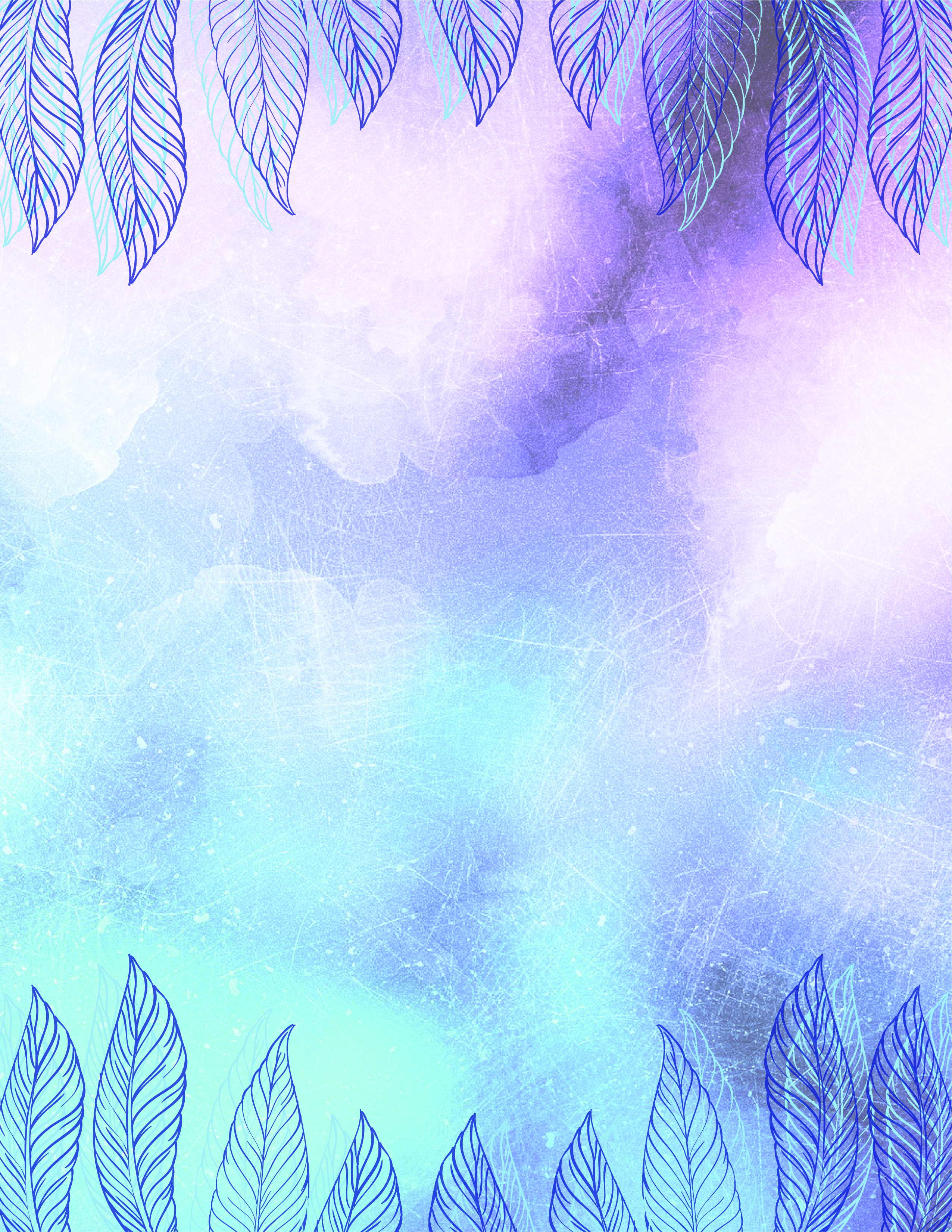 Tervetuloa kevätkokoukseen ja juhlistamaan ammattiosastomme 45-vuotista taivalta                                              Ravintola Meritaan klo 17:30–20.                Maanantaina 29.4.2024            Ohjelmassa: kevätkokous, pitsapuffet (ilmainen)lauluesitys ja juhlabingo hyvillä palkinnoilla.Sitovat ilmoittautumiset tekstiviestillä                                                        Miialle p.0409319777 tai Arjalle p. 044298007425.4 mennessä (peruuttamattomasta ruokailusta                             peritään pitsapuffetin hinta)Super ao211